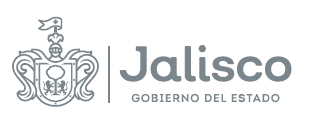            GOBIERNO DEL ESTADO DE JALISCOCOMITÉ DE ADQUISICIONES DEL ORGANISMO PÚBLICO DESCENTRALIZADO SERVICIOS DE SALUD JALISCOFALLO DE ADJUDICACIÓN                 LICITACIÓN PÚBLICA LOCAL LCCC-009-2022 CON CONCURRENCIA DE COMITÉ “ADQUISICIÓN DE MOBILIARIO DE OFICINA PARA EL ORGANISMO PÚBLICO DESCENTRALIZADO SERVICIOS DE SALUD JALISCO”31 de marzo de 2022Para efectos de comprensión de la presente Acta, se deberá de atender el “Glosario de Términos y Definiciones” descritos en las BASES que rigen al presente proceso.En la ciudad de Guadalajara, Jalisco, siendo las 16:00 horas del día 31 de marzo de 2022 en el auditorio del ORGANISMO, con domicilio en Dr. Baeza Alzaga No. 107 Colonia Centro C.P. 44100 Guadalajara, Jalisco, se reunieron los integrantes del Comité de Adquisiciones del Organismo Público Descentralizado Servicios de Salud Jalisco, tal y como se señala en el CALENDARIO DE ACTIVIDADES, de las BASES que rigen la presente LICITACIÓN, de conformidad con lo establecido en el artículo 69, de la Ley de Compras Gubernamentales, Enajenaciones y Contratación de Servicios del Estado de Jalisco y sus Municipios, a efecto de desarrollar el Acto de FALLO o RESOLUCIÓN relativo a la LICITACIÓN PÚBLICA LOCAL LCCC-009-2022 CON CONCURRENCIA DE COMITÉ para la “ADQUISICIÓN DE MOBILIARIO DE OFICINA PARA EL ORGANISMO PÚBLICO DESCENTRALIZADO SERVICIOS DE SALUD JALISCO” en términos del artículo 55, Fracción II de la Ley de Compras Gubernamentales, Enajenaciones y Contratación de Servicios del Estado de Jalisco y sus Municipios y estando legalmente constituidos y contando con quórum legal para resolver y emitir este FALLO, de conformidad con lo establecido en el punto 9 de las BASES que rigen este proceso licitatorio;RESULTANDO:Primero.- Con fecha del 08 de marzo de 2022, se llevó a cabo la publicación de la CONVOCATORIA para las Personas Físicas y Jurídicas interesadas en participar en la LICITACIÓN citada en el preámbulo del presente documento en el portal de internet https://info.jalisco.gob.mx cumpliéndose con lo establecido en el CALENDARIO DE ACTIVIDADES de las BASES que rigen al PROCESO LICITATORIO, y a lo establecido en los artículos 35 fracción X, 59 y 60 de la Ley de Compras Gubernamentales Enajenaciones y Contratación de Servicios del Estado de Jalisco y sus Municipios, artículo 62 de su REGLAMENTO, así como del artículo 15 la Ley de Austeridad y Ahorro del Estado de Jalisco y sus Municipios.Segundo.- Con fecha del 14 de marzo de 2022, de conformidad con los artículos 62, numeral 4 y 63 de la Ley de Compras Gubernamentales Enajenaciones y Contratación de Servicios del Estado de Jalisco y sus Municipios; y conforme al procedimiento establecido en el punto 5 de las BASES que rigen al PROCESO LICITATORIO, se celebró el ACTO DE JUNTA ACLARATORIA, donde se presentaron preguntas por parte de los participantes hasta el horario establecido en las BASES, así mismo se presentaron precisiones y aclaraciones hechas por parte de la CONVOCANTE, tal como consta en el Acta que se levantó para tal propósito.Tercera.- Con fecha del 24 de marzo de 2022, se celebró la Quinta Sesión Ordinaria del Comité de Adquisiciones del Organismo Público Descentralizado Servicios de Salud Jalisco, para llevar a cabo el ACTO DE PRESENTACIÓN Y APERTURA DE PROPOSICIONES, de conformidad con lo dispuesto en los artículos 65 de la Ley de Compras Gubernamentales Enajenaciones y Contratación de Servicios del Estado de Jalisco y sus Municipios y 67 y 68 de su REGLAMENTO, y al procedimiento establecido en el punto 9.2 de las BASES que rigen al PROCESO LICITATORIO, y para este acto comparecieron los siguientes PARTICIPANTES:CONSIDERANDO:Primero. Competencia.El Comité de Adquisiciones del Organismo Público Descentralizado Servicios de Salud Jalisco, es legalmente competente para resolver la Adjudicación conforme a los artículos, 23 y 24, fracciones VI y VII de la  Ley de Compras Gubernamentales, Enajenaciones y Contratación de Servicios del Estado de Jalisco y sus Municipios; así como el punto 15 de las BASES de la LICITACIÓN PÚBLICA LOCAL LCCC-009-2022 CON CONCURRENCIA DE COMITÉ, sin que para el acto medie error, dolo, violencia o vicio de consentimiento y por tratarse de un acto lícito y de posible realización, en términos de los artículos 5, 12, 13, 14 y 55 de la Ley del Procedimiento Administrativo del Estado de Jalisco.Segundo. Evaluación que determina las PROPOSICIONES que resultan solventes.Con fundamento en los artículos 66, 69, fracciones I y II, de la Ley Compras Gubernamentales, Enajenaciones y Contratación de Servicios del Estado de Jalisco y sus Municipios y artículo 69 de su REGLAMENTO, artículo 3, fracciones VI y X de las Normas Políticas y Lineamientos de Adquisiciones, Arrendamientos y Servicios de la Entidad Paraestatal  del Organismo Público Descentralizado Servicios de Salud Jalisco, cumpliendo con el punto 9.1, y las especificaciones técnicas requeridas en el Anexo 1. Carta de Requerimientos Técnicos, de las BASES de la LICITACIÓN PÚBLICA LOCAL LCCC-009-2022 CON CONCURRENCIA DE COMITÉ para la “ADQUISICIÓN DE MOBILIARIO DE OFICINA PARA EL ORGANISMO PÚBLICO DESCENTRALIZADO SERVICIOS DE SALUD JALISCO” La Dirección de Recursos Materiales del O.P.D. Servicios de Salud Jalisco, posee la calidad de área evaluadora, quedando a su cargo la Evaluación Técnica de los requisitos solicitados en las BASES de la Licitación de conformidad con las especificaciones Técnicas requeridas, en el Anexo 1. Carta de Requerimientos Técnicos, derivado de las aclaraciones de la CONVOCANTE. A continuación, se presentan los resultados particulares de los Dictámenes legales Administrativos y técnicos emitidos por parte del ÁREA REQUIRENTE y LA UNIDAD CENTRALIZADA DE COMPRAS de las PROPUESTAS presentadas, conforme a los documentos que obran en el expediente que se ha formado de acuerdo con el presente PROCESO LICITATORIO, mismos que arrojan los siguientes resultados:DERIVADO DE LOS DICTÁMENES LEGALES ADMINISTRATIVOS DE LA DOCUMENTACIÓN PRESENTADA POR LOS PARTICIPANTES EN SU PROPUESTA SE CONCLUYE LO SIGUIENTE: La persona designada por la Unidad Centralizada de Compras del ORGANISMO PUBLICO DESCENTRALIZADO realizo la revisión cuantitativa y cualitativa de la información presentada en los ASPECTOS LEGALES ADMINISTRATIVOS, recibida por el PARTICIPANTE: ERGONOMÍA PRODUCTIVIDAD S.A. DE C.V. determinando el siguiente resultado: la propuesta presentada en virtud CUMPLE con cada uno de los aspectos administrativos legales solicitados en el punto 9.1 de las presentes BASES.La persona designada por la Unidad Centralizada de Compras del ORGANISMO PUBLICO DESCENTRALIZADO realizó la revisión cuantitativa y cualitativa de la información presentada en los ASPECTOS LEGALES ADMINISTRATIVOS, recibida por el PARTICIPANTE: ZAMANTHA SUE VELA CARRASCO determinando el siguiente resultado: la propuesta presentada en virtud CUMPLE con cada uno de los aspectos administrativos legales solicitados en el punto 9.1 de las presentes BASES.La persona designada por la Unidad Centralizada de Compras del ORGANISMO PUBLICO DESCENTRALIZADO realizó la revisión cuantitativa y cualitativa de los ASPECTOS LEGALES ADMINISTRATIVOS, de la proposición recibida por el PARTICIPANTE: MOBILIARIO FUNCIONAL S.A. DE C.V. determinando el siguiente resultado: Se DESECHA la propuesta presentada en virtud de que NO CUMPLE, omite presentar “copia legible de Opinión Positiva de Cumplimiento de Obligaciones Fiscales y Constancia impresa”  solicitado en el anexo 9 , omite presentar “copia de Opinión Positiva de Cumplimiento de Obligaciones en Materia de Seguridad Social y Constancia impresa”  solicitado en el anexo 10, omite presentar “copia de la constancia de situación fiscal en materia de aportaciones patronales y enteros de descuentos vigente emitida por el Instituto del Fondo Nacional de la Vivienda para los Trabajadores” solicitada en el anexo 11, del apartado 9.1 “PRESENTACIÓN Y APERTURA DE PROPUESTAS TÉCNICAS Y ECONOMICAS” de las BASES de la convocatoria” de la presente licitación, lo anterior con fundamento en el inciso e) del numeral 12. DESECHAMIENTO DE PROPUESTAS DE LOS PARTICIPANTES de las presentes BASES de la convocatoria.La persona designada por la Unidad Centralizada de Compras del ORGANISMO PUBLICO DESCENTRALIZADO realizó la revisión cuantitativa y cualitativa de la información presentada en los ASPECTOS LEGALES ADMINISTRATIVOS, recibida por el PARTICIPANTE: GRUPO INDUSTRIAL JOME S.A. DE C.V. determinando el siguiente resultado: la propuesta presentada en virtud CUMPLE con cada uno de los aspectos administrativos legales solicitados en el punto 9.1 de las presentes BASES.A continuación, se evalúan los aspectos técnicos de los PARTICIPANTES cuya relación resultaron solventes en los dictámenes legales administrativos.PARTIDA 1PARTIDA 2PARTIDA 3DERIVADO DE LOS DICTÁMENES TÉCNICOS DE LA DOCUMENTACIÓN PRESENTADA POR LOS PARTICIPANTES EN SU PROPUESTA SE CONCLUYE LO SIGUIENTE: El ÁREA REQUIRENTE realizo la revisión cuantitativa y cualitativa de la información presentada en la propuesta técnica recibida por el PARTICIPANTE: Ergonomía Productividad S.A. de C.V. determinando el siguiente resultado: la propuesta presentada en virtud CUMPLE por la partida 2. con cada uno de los aspectos técnicos solicitados en las presentes BASES. Por otra parte, en la partida 1 se desecha ya que NO CUMPLE con lo solicitado en el anexo 1. Carta de Requerimientos Técnicos, y por la partida 3 no oferta propuesta.El ÁREA REQUIRENTE realizo la revisión cuantitativa y cualitativa de la información presentada en la propuesta técnica recibida por el PARTICIPANTE: Zamantha Sue Vela Carrasco determinando el siguiente resultado: la propuesta presentada en virtud CUMPLE por las partidas 2 y 3 con cada uno de los aspectos técnicos solicitados en las presentes BASES. Por otra parte, en la partida 1 se desecha ya que NO CUMPLE con lo solicitado en el anexo 1. Carta de Requerimientos Técnicos.El ÁREA REQUIRENTE realizo la revisión cuantitativa y cualitativa de la información presentada en la propuesta técnica recibida por el PARTICIPANTE: Grupo Industrial Jome S.A. de C.V. determinando el siguiente resultado: la propuesta presentada en virtud CUMPLE por las partidas 2 y 3 con cada uno de los aspectos técnicos solicitados en las presentes BASES. Por otra parte, en la partida 1 se desecha ya que NO CUMPLE con lo solicitado en el anexo 1. Carta de Requerimientos Técnicos.Tercero. Relación de los PARTICIPANTES cuyas PROPOSICIONES resultaron solventes.En términos del artículo 69 numeral 1 fracción II de la Ley de Compras Gubernamentales, Enajenaciones y Contratación de Servicios del Estado de Jalisco y sus Municipios, se menciona a continuación a los PARTICIPANTES cuyas PROPUESTAS resultaron solventes:  Ergonomía Productividad S.A. de C.V.Zamantha Sue Vela Carrasco Grupo Industrial Jome S.A. de C.V.Con fundamento en los artículos 67 y 69 numeral 1 de la Ley de Compras Gubernamentales, Enajenaciones y Contratación de Servicios del Estado de Jalisco y sus Municipios, así como el artículo 69 de su REGLAMENTO, conforme al punto 9.1 de las BASES de la LICITACIÓN PÚBLICA LOCAL LCCC-009-2022 CON CONCURRENCIA DE COMITÉ, para la  “ADQUISICIÓN DE MOBILIARIO DE OFICINA PARA EL ORGANISMO PÚBLICO DESCENTRALIZADO SERVICIOS DE SALUD JALISCO” se procede a analizar las PROPUESTAS solventes presentadas, que aseguren al Estado las mejores condiciones disponibles en cuanto a precio, calidad, financiamiento, oportunidad y demás circunstancias pertinentes.En ese sentido, conforme a lo que establecen el numeral 9.2 de las BASES de la LICITACIÓN PÚBLICA LOCAL LCCC-009-2022 CON CONCURRENCIA DE COMITÉ, se elabora el cuadro comparativo del precio ofertado, contra los precios de referencia puesto que la hipótesis de comparativa de las PROPUESTAS de los PARTICIPANTES que resultaron aptos en cuanto a la documentación técnica entregada, con la finalidad de adjudicar el CONTRATO a los PARTICIPANTES que presentan los precios más bajos en igualdad de condiciones, toda vez que si bien es cierto que los PARTICIPANTES: Ergonomía Productividad S.A. de C.V. , Zamantha Sue Vela Carrasco y Grupo Industrial Jome S.A. de C.V. reúnen todos los requerimientos del punto 9.1 de las BASES de la LICITACIÓN PÚBLICA LOCAL LCCC-009-2022 CON CONCURRENCIA DE COMITÉ, éste hecho aislado, no es determinante por sí solo para fallar a su favor el otorgamiento del CONTRATO respectivo, sino que además es necesario que se acredite que el precio ofertado sea aceptable y conveniente, que no rebase el presupuesto en general:CUADRO ECONOMICO COMPARATIVO DE LA PARTIDA 2:CUADRO ECONOMICO COMPARATIVO DE LA PARTIDA 3:De acuerdo con el análisis comparativo de precios ofertados contra el presupuesto base expuesto anteriormente, se concluye que la PROPUESTA económica del PARTICIPANTE: ERGONOMÍA PRODUCTIVIDAD S.A. DE C.V. es la más conveniente para la PARTIDA 2 además de cumplir con los parámetros y límites presupuestales señalados por la CONVOCANTE.De acuerdo con el análisis comparativo de precios ofertados contra el presupuesto base expuesto anteriormente, se concluye que la PROPUESTA económica de la PARTICIPANTE: ZAMANTHA SUE VELA CARRASCO Se DESECHA la propuesta presentada en virtud de que NO CUMPLE con los precios ofertados y además de no cumplir con los parámetros y límites presupuestales señalados por la CONVOCANTE.De acuerdo con el análisis comparativo de precios ofertados contra el presupuesto base expuesto anteriormente, se concluye que la PROPUESTA económica del PARTICIPANTE: GRUPO INDUSTRIAL JOME S.A. DE C.V. es la más conveniente para la PARTIDA 3 además de cumplir con los parámetros y límites presupuestales señalados por la CONVOCANTE.Por lo anteriormente expuesto y fundado, conforme a los artículos 23, 24 fracciones VI y VII, 30 fracciones V y VI, 49, 66, 67 fracción III y 69 fracción III de la Ley de Compras Gubernamentales, Enajenaciones y Contratación de Servicios del Estado de Jalisco y sus Municipios; artículo 69 de su REGLAMENTO; artículo 3 fracción IX, 25 fracción II de las Normas, Políticas y Lineamientos de Adquisiciones, Arrendamientos y Servicios de la Entidad Paraestatal Organismo Público Descentralizado Servicios de Salud Jalisco; 5, 8, 9, fracción I inciso c, y 12 de la Ley del Procedimiento Administrativo del Estado de Jalisco; este Comité de Adquisiciones del Organismo Público Descentralizado Servicios de Salud Jalisco, resuelve las siguientes:PROPOSICIONES:Primero. De conformidad con lo señalado por el artículo 67 de la Ley de Compras Gubernamentales, Enajenaciones y Contratación de Servicios del Estado de Jalisco y sus Municipios, se ADJUDICAN los CONTRATOS a ERGONOMÍA PRODUCTIVIDAD S.A. DE C.V. y a GRUPO INDUSTRIAL JOME S.A. DE C.V. para la “ADQUISICIÓN DE MOBILIARIO DE OFICINA PARA EL ORGANISMO PÚBLICO DESCENTRALIZADO SERVICIOS DE SALUD JALISCO”.El PARTICIPANTE: ERGONOMÍA PRODUCTIVIDAD S.A. DE C.V. en lo que respecta la PARTIDA 2, por un monto total de $136,891.60 (Ciento Treinta y Seis Mil Ochocientos Noventa y Un pesos 60/100 M.N.) con el impuesto al valor agregado incluido, lo anterior por tratarse del PARTICIPANTE cuya oferta resulta solvente, cumple con los requisitos financieros, contables y de seguridad social, documentación legal, y con las especificaciones técnicas derivadas del Anexo 1. Carta de Requerimientos Técnicos, y económicos establecidos en la CONVOCATORIA de la LICITACIÓN y además de ofrecer el precio más conveniente; conforme a los siguientes precios:$136,891.60 (Ciento Treinta y Seis Mil Ochocientos Noventa y Un pesos 60/100 M.N.) con el impuesto al valor agregado incluidoAsí mismo el PARTICIPANTE: GRUPO INDUSTRIAL JOME S.A. DE C.V. en lo que respecta la PARTIDA 3, por un monto total de $ 37,305.60 (Treinta y Siete Mil Trecientos Cinco pesos 60/100 M.N.) con el impuesto al valor agregado incluido, lo anterior por tratarse del PARTICIPANTE cuya oferta resulta solvente, cumple con los requisitos financieros, contables y de seguridad social, documentación legal, y con las especificaciones técnicas derivadas del Anexo 1. Carta de Requerimientos Técnicos, y económicos establecidos en la CONVOCATORIA de la LICITACIÓN y además de ofrecer el precio más conveniente; conforme a los siguientes precios:$ 37,305.60 (Treinta y Siete Mil Trecientos Cinco pesos 60/100 M.N.) con el impuesto al valor agregado incluidoSegundo. En cumplimiento al punto 19 de las BASES de la LICITACIÓN y al artículo 69 numeral 5 de la Ley de Compras Gubernamentales, Enajenaciones y Contratación de Servicios del Estado de Jalisco y sus Municipios, 19, fracción I de la Ley del Procedimiento Administrativo del Estado de Jalisco, se establece que las empresas: ERGONOMÍA PRODUCTIVIDAD S.A. DE C.V. y a GRUPO INDUSTRIAL JOME S.A. DE C.V. tendrán que comparecer a la Dirección Jurídica del Organismo para la firma del CONTRATO, en un plazo de 1 a 5 días hábiles contados a partir de la fecha de la publicación y notificación del FALLO.Así mismo, será requisito indispensable que las empresas: ERGONOMÍA PRODUCTIVIDAD S.A. DE C.V. y a GRUPO INDUSTRIAL JOME S.A. DE C.V. acrediten su registro, vigencia y actualización ante el Registro Estatal Único de Proveedores y Contratistas del Estado de Jalisco, en términos de los artículos 17 de la Ley de Compras Gubernamentales, Enajenaciones y Contratación de Servicios del Estado de Jalisco y sus Municipios, 27 y 38 del REGLAMENTO de la citada Ley.Tercero. Apercíbanse a las empresas: ERGONOMÍA PRODUCTIVIDAD S.A. DE C.V. y a GRUPO INDUSTRIAL JOME S.A. DE C.V. que en caso de incumplimiento del CONTRATO que se celebre a su favor, se harán efectivas las sanciones establecidas en el punto 24 de las BASES de la LICITACIÓN PÚBLICA LOCAL LCCC-009-2022 CON CONCURRENCIA DE COMITÉ, así como las previstas por la Ley de Compras Gubernamentales, Enajenaciones y Contratación de Servicios del Estado de Jalisco y sus Municipios.Cuarto. Notifíquese a las empresas: ERGONOMÍA PRODUCTIVIDAD S.A. DE C.V. y a GRUPO INDUSTRIAL JOME S.A. DE C.V. que la entrega de la garantía será dentro de los 3 días hábiles posteriores a la emisión y publicación del FALLO, de conformidad con lo señalado en el punto 23 de las BASES de la LICITACIÓN PÚBLICA LOCAL LCCC-009-2022 CON CONCURRENCIA DE COMITÉ.En caso de incumplimiento del CONTRATO que se celebre a su favor, se harán efectivas las sanciones establecidas en el punto 23 de las BASES de la LICITACIÓN PÚBLICA LOCAL LCCC-009-2022 CON CONCURRENCIA DE COMITÉ, así como las previstas por la Ley de Compras Gubernamentales, Enajenaciones y Contratación de Servicios del Estado de Jalisco y sus Municipios.Quinto. El contrato a celebrarse con los PROVEEDORES tendrán una vigencia a partir de la publicación y notificación del FALLO y concluirá el 31 de diciembre del 2022, sin perjuicio del tiempo de entrega establecido en el punto 2 de la presente CONVOCATORIA, y conforme a los plazos establecidos en las presentes BASES, sus anexos y la PROPUESTA del PROVEEDOR adjudicado, de conformidad al Artículo 76 de la Ley de Compras Gubernamentales, Enajenaciones y Contratación de Servicios del Estado de Jalisco y sus Municipios, y al Artículo 101 fracción V del REGLAMENTO de la citada LEY.Sexto. Notifíquese la presente RESOLUCIÓN a los PARTICIPANTES en los términos establecidos en el punto 16 de las BASES que rigen al presente proceso de LICITACIÓN de conformidad con el Artículo 69 numeral 4 de la LEY de Compras Gubernamentales, Enajenaciones y Contratación de Servicios del Estado de Jalisco y sus Municipios y el Artículo 73 del REGLAMENTO de la citada LEY.Séptimo. Se declara DESIERTA la PARTIDA 1 y sus respectivos RENGLONES del presente proceso de LICITACIÓN. De acuerdo a lo anterior, publíquese la presente RESOLUCIÓN en el Portal de https://info.jalisco.gob.mx, protegiendo en todo momento la información pública, confidencial y/o reservada conforme a lo establecido en la Ley de la Materia.Después de dar lectura a la presente Acta, se dio por terminado este acto, siendo las 16:05 horas, del día 31 del mes de marzo del año 2022.Cúmplase. Así lo resolvió el Comité de Adquisiciones del Organismo Público Descentralizado Servicios de Salud Jalisco, con la presencia de sus integrantes, que firman al calce y al margen de esta RESOLUCIÓN con base en los Dictámenes Técnicos, Legales, Financieros y Económicos efectuados por el ÁREA REQUIRENTE, el Área Técnica, la Dirección de Asuntos Jurídicos del Organismo, la Unidad Centralizada de Compras y un miembro del Comité de Adquisiciones del Organismo como testigo.Lo anterior, para los efectos legales y administrativos a que haya lugar. CONSTE.AVISO DE PRIVACIDAD CORTO PARA EL TRATAMIENTO DE DATOS PERSONALES RECABADOS POR EL OPD SERVICIOS DE SALUD JALISCO Y COMITÉ DE ADQUISICIONES DEL OPD SERVICIOS DE SALUD JALISCO, con domicilio en la Calle Dr. Baeza Alzaga número 107, en la Colonia centro de la Ciudad de Guadalajara, Jalisco, de conformidad con lo señalado en el artículo 22 de la Ley de Datos Personales en Posesión de Sujetos Obligados del Estado de Jalisco y sus Municipios, por medio del cual se le da a conocer la existencia y características principales del tratamiento al que será sometido los datos personales en posesión de estos responsables. Los datos personales que se recaban serán utilizados única y exclusivamente para conocer la identidad de la persona que comparece a los procesos de Adquisición respectivos y para contar con datos específicos de localización para la formalización de las adquisiciones que se realizan.Pudiendo consultar el Aviso de Privacidad Integral de la Secretaria de Salud y Organismo Público Descentralizado Servicios de Salud Jalisco, en la siguiente liga: http//ssj.jalisco.gob.mx/transparencia-------------------------------------------------------------Fin del Acta. -----------------------------------------------------No.PARTICIPANTE1Ergonomía Productividad S.A. de C. V.2Zamantha Sue Vela Carrasco3Mobiliario Funcional S.A. de C.V.4Grupo Industrial Jome S.A. de C.V. PARTICIPANTE: Ergonomía Productividad S.A. de C. V.PUNTO DE REFERENCIA 9.1 INCISOMOTIVOSMOTIVOSPARTICIPANTE: Ergonomía Productividad S.A. de C. V.PUNTO DE REFERENCIA 9.1 INCISOCUMPLENO CUMPLEAnexo 4. (Carta de Proposición).Manifiesto libre bajo protesta de decir verdad de contar con la capacidad administrativa, fiscal, financiera, legal, técnica y profesional para atender el requerimiento en las condiciones solicitadas.c)CUMPLEAnexo 5. (Acreditación) o documentos que lo acredite.Presentar copia vigente del RUPC (en caso de contar con él).Presentar copia simple legible del pago del impuesto estatal sobre erogaciones por remuneraciones al trabajo de máximo 60 días de antigüedad (impuesto del 2% sobre nómina), y original para su cotejo.Tratándose de personas jurídicas, deberá presentar, además:Original o copia certificada solo para cotejo (se devolverá al término del acto) y copia simple legible de la escritura constitutiva de la sociedad, y en su caso, de las actas donde conste en su caso, la prórroga de la duración de la sociedad, último aumento o reducción de su capital social; el cambio de su objeto de la sociedad, la transformación o fusión de la sociedad; de conformidad con lo señalado en los artículos 182 y 194 de la Ley General de Sociedades Mercantiles.Original o copia certificada solo para cotejo (se devolverá al término del acto) y copia simple legible del poder notarial o instrumento correspondiente del representante legal, en el que se le otorguen facultades para actos de administración; tratándose de Poderes Especiales, se deberá señalar en forma específica la facultad para participar en licitaciones o firmar contratos con el Gobierno.Los documentos referidos en los numerales A y B deben estar inscritos en el Registro Público de la Propiedad y del Comercio, cuando proceda, en términos del artículo 21 del Código de Comercio.Original o copia certificada solo para cotejo (se devolverá al término del Acto) y copia simple y ordenada (Asambleas Extraordinarias, etc.) de la documentación con la que acredite la personería jurídica de su Representante.Copia simple de Constancia de Situación Fiscal con fecha de emisión no mayor a 30 días naturales de antigüedad a la fecha del acto de Presentación y Apertura de Proposiciones.Copia simple del comprobante de domicilio de los PARTICIPANTES, no mayor a 2 meses de antigüedad a la fecha del Acto de Presentación y Apertura de Proposiciones, a nombre de la razón social del PARTICIPANTE.Declaración Anual del ISR completa del ejercicio fiscal del año 2020, con sus anexos y acuse.Tratándose de personas físicas, deberá presentar, además:Original de acta de nacimiento, misma que se quedará en el expediente.Copia simple de Constancia de Situación Fiscal con fecha de emisión no mayor a 30 días naturales de antigüedad a la fecha del Acto de Presentación y Apertura de Proposiciones.Copia simple del comprobante de domicilio, no mayor a 2 meses de antigüedad a la fecha del Acto de Presentación y Apertura de Proposiciones, a nombre del PARTICIPANTE.Última declaración del ISR completa del ejercicio fiscal del año 2020, en donde se observe el ingreso acumulado del ejercicio fiscal en comento.d)CUMPLECUMPLECUMPLECUMPLECUMPLECUMPLECUMPLECUMPLEAnexo 6. (Declaración de integridad y NO COLUSIÓN de proveedores).e)CUMPLEAnexo 7. Escrito de no conflicto de interés y de no inhabilitación.f)CUMPLEAnexo 8. (Estratificación) Obligatorio para PARTICIPANTES MYPIMES.g)CUMPLEAnexo 9. Manifiesto y copia de la opinión Positiva de Cumplimiento de Obligaciones Fiscales y Constancia impresa, conforme al código fiscal de la federación y las reglas de la resolución miscelánea fiscal para el 2022, con fecha de emisión no mayor a 30 días naturales de antigüedad a la fecha del Acto de Presentación y Apertura de Proposiciones, a nombre del PARTICIPANTE.h)CUMPLEAnexo 10. Manifiesto y copia de la Opinión Positiva de Cumplimiento de Obligaciones en Materia de Seguridad Social y Constancia impresa, con fecha de emisión no mayor a 30 días naturales de antigüedad a la fecha del Acto de Presentación y Apertura de Proposiciones, a nombre del PARTICIPANTE.i)CUMPLEAnexo 11. Manifiesto y copia de la constancia de situación fiscal en materia de aportaciones patronales y enteros de descuentos vigente emitida por el Instituto del Fondo Nacional de la Vivienda para los Trabajadores en lo sucesivo “EL INFONAVIT” en términos del “Acuerdo del H. Consejo de Administración del Instituto del Fondo Nacional de la Vivienda para los Trabajadores por el que se emiten las Reglas para la obtención de la constancia de situación fiscal en materia de aportaciones patronales y entero de descuentos”. Publicado en el Diario Oficial de la Federación el 28 de junio de 2017.j)CUMPLEAnexo 12. El PARTICIPANTE deberá presentar original o copia certificada de su Identificación Oficial Vigente, dentro del sobre que contenga la propuesta técnica y económica, para su cotejo (se devolverá al término del acto) y copia simple legible.k)CUMPLEAnexo 13.  Manifiesto de objeto social en actividad económica y profesionales.l)CUMPLEAnexo 14. Formato libre a través del cual el proveedor se comprometa a entregar la garantía de cumplimiento, señalada en el punto 23 de conformidad con lo establecido en el Anexo 15.m)CUMPLEAnexo 16.  Declaración de Aportación Cinco al Millar para el Fondo Impulso Jalisco.n)CUMPLEAnexo 17. Manifiesto de Calidad en los Bieneso)CUMPLEPARTICIPANTE: Zamantha Sue Vela CarrascoPUNTO DE REFERENCIA 9.1 INCISOMOTIVOSMOTIVOSPARTICIPANTE: Zamantha Sue Vela CarrascoPUNTO DE REFERENCIA 9.1 INCISOCUMPLENO CUMPLEAnexo 4. (Carta de Proposición).Manifiesto libre bajo protesta de decir verdad de contar con la capacidad administrativa, fiscal, financiera, legal, técnica y profesional para atender el requerimiento en las condiciones solicitadas.c)CUMPLEAnexo 5. (Acreditación) o documentos que lo acredite.1.   Presentar copia vigente del RUPC (en caso de contar con él).Presentar copia simple legible del pago del impuesto estatal sobre erogaciones por remuneraciones al trabajo de máximo 60 días de antigüedad (impuesto del 2% sobre nómina), y original para su cotejo.Tratándose de personas jurídicas, deberá presentar, además:Original o copia certificada solo para cotejo (se devolverá al término del acto) y copia simple legible de la escritura constitutiva de la sociedad, y en su caso, de las actas donde conste en su caso, la prórroga de la duración de la sociedad, último aumento o reducción de su capital social; el cambio de su objeto de la sociedad, la transformación o fusión de la sociedad; de conformidad con lo señalado en los artículos 182 y 194 de la Ley General de Sociedades Mercantiles.Original o copia certificada solo para cotejo (se devolverá al término del acto) y copia simple legible del poder notarial o instrumento correspondiente del representante legal, en el que se le otorguen facultades para actos de administración; tratándose de Poderes Especiales, se deberá señalar en forma específica la facultad para participar en licitaciones o firmar contratos con el Gobierno.Los documentos referidos en los numerales A y B deben estar inscritos en el Registro Público de la Propiedad y del Comercio, cuando proceda, en términos del artículo 21 del Código de Comercio.Original o copia certificada solo para cotejo (se devolverá al término del Acto) y copia simple y ordenada (Asambleas Extraordinarias, etc.) de la documentación con la que acredite la personería jurídica de su Representante.Copia simple de Constancia de Situación Fiscal con fecha de emisión no mayor a 30 días naturales de antigüedad a la fecha del acto de Presentación y Apertura de Proposiciones.Copia simple del comprobante de domicilio de los PARTICIPANTES, no mayor a 2 meses de antigüedad a la fecha del Acto de Presentación y Apertura de Proposiciones, a nombre de la razón social del PARTICIPANTE.Declaración Anual del ISR completa del ejercicio fiscal del año 2020, con sus anexos y acuse.Tratándose de personas físicas, deberá presentar, además:Original de acta de nacimiento, misma que se quedará en el expediente.Copia simple de Constancia de Situación Fiscal con fecha de emisión no mayor a 30 días naturales de antigüedad a la fecha del Acto de Presentación y Apertura de Proposiciones.Copia simple del comprobante de domicilio, no mayor a 2 meses de antigüedad a la fecha del Acto de Presentación y Apertura de Proposiciones, a nombre del PARTICIPANTE.Última declaración del ISR completa del ejercicio fiscal del año 2020, en donde se observe el ingreso acumulado del ejercicio fiscal en comento.d)CUMPLECUMPLECUMPLECUMPLECUMPLECUMPLECUMPLEAnexo 6. (Declaración de integridad y NO COLUSIÓN de proveedores).e)CUMPLEAnexo 7. Escrito de no conflicto de interés y de no inhabilitación.f)CUMPLEAnexo 8. (Estratificación) Obligatorio para PARTICIPANTES MYPIMES.g)CUMPLEAnexo 9. Manifiesto y copia de la opinión Positiva de Cumplimiento de Obligaciones Fiscales y Constancia impresa, conforme al código fiscal de la federación y las reglas de la resolución miscelánea fiscal para el 2022, con fecha de emisión no mayor a 30 días naturales de antigüedad a la fecha del Acto de Presentación y Apertura de Proposiciones, a nombre del PARTICIPANTE.h)CUMPLEAnexo 10. Manifiesto y copia de la Opinión Positiva de Cumplimiento de Obligaciones en Materia de Seguridad Social y Constancia impresa, con fecha de emisión no mayor a 30 días naturales de antigüedad a la fecha del Acto de Presentación y Apertura de Proposiciones, a nombre del PARTICIPANTE.i)CUMPLEAnexo 11. Manifiesto y copia de la constancia de situación fiscal en materia de aportaciones patronales y enteros de descuentos vigente emitida por el Instituto del Fondo Nacional de la Vivienda para los Trabajadores en lo sucesivo “EL INFONAVIT” en términos del “Acuerdo del H. Consejo de Administración del Instituto del Fondo Nacional de la Vivienda para los Trabajadores por el que se emiten las Reglas para la obtención de la constancia de situación fiscal en materia de aportaciones patronales y entero de descuentos”. Publicado en el Diario Oficial de la Federación el 28 de junio de 2017.j)CUMPLEAnexo 12. El PARTICIPANTE deberá presentar original o copia certificada de su Identificación Oficial Vigente, dentro del sobre que contenga la propuesta técnica y económica, para su cotejo (se devolverá al término del acto) y copia simple legible.k)CUMPLEAnexo 13.  Manifiesto de objeto social en actividad económica y profesionales.l)CUMPLEAnexo 14. Formato libre a través del cual el proveedor se comprometa a entregar la garantía de cumplimiento, señalada en el punto 23 de conformidad con lo establecido en el Anexo 15.m)CUMPLEAnexo 16.  Declaración de Aportación Cinco al Millar para el Fondo Impulso Jalisco.n)CUMPLEAnexo 17. Manifiesto de Calidad en los Bieneso)CUMPLEPARTICIPANTE: Mobiliario Funcional S.A. de C.V.PUNTO DE REFERENCIA 9.1 INCISOMOTIVOSMOTIVOSPARTICIPANTE: Mobiliario Funcional S.A. de C.V.PUNTO DE REFERENCIA 9.1 INCISOCUMPLENO CUMPLEAnexo 4. (Carta de Proposición).Manifiesto libre bajo protesta de decir verdad de contar con la capacidad administrativa, fiscal, financiera, legal, técnica y profesional para atender el requerimiento en las condiciones solicitadas.c)CUMPLEAnexo 5. (Acreditación) o documentos que lo acredite.1. Presentar copia vigente del RUPC (en caso de contar con él).Presentar copia simple legible del pago del impuesto estatal sobre erogaciones por remuneraciones al trabajo de máximo 60 días de antigüedad (impuesto del 2% sobre nómina), y original para su cotejo.Tratándose de personas jurídicas, deberá presentar, además:Original o copia certificada solo para cotejo (se devolverá al término del acto) y copia simple legible de la escritura constitutiva de la sociedad, y en su caso, de las actas donde conste en su caso, la prórroga de la duración de la sociedad, último aumento o reducción de su capital social; el cambio de su objeto de la sociedad, la transformación o fusión de la sociedad; de conformidad con lo señalado en los artículos 182 y 194 de la Ley General de Sociedades Mercantiles.Original o copia certificada solo para cotejo (se devolverá al término del acto) y copia simple legible del poder notarial o instrumento correspondiente del representante legal, en el que se le otorguen facultades para actos de administración; tratándose de Poderes Especiales, se deberá señalar en forma específica la facultad para participar en licitaciones o firmar contratos con el Gobierno.Los documentos referidos en los numerales A y B deben estar inscritos en el Registro Público de la Propiedad y del Comercio, cuando proceda, en términos del artículo 21 del Código de Comercio.Original o copia certificada solo para cotejo (se devolverá al término del Acto) y copia simple y ordenada (Asambleas Extraordinarias, etc.) de la documentación con la que acredite la personería jurídica de su Representante.Copia simple de Constancia de Situación Fiscal con fecha de emisión no mayor a 30 días naturales de antigüedad a la fecha del acto de Presentación y Apertura de Proposiciones.Copia simple del comprobante de domicilio de los PARTICIPANTES, no mayor a 2 meses de antigüedad a la fecha del Acto de Presentación y Apertura de Proposiciones, a nombre de la razón social del PARTICIPANTE.Declaración Anual del ISR completa del ejercicio fiscal del año 2020, con sus anexos y acuse.Tratándose de personas físicas, deberá presentar, además:Original de acta de nacimiento, misma que se quedará en el expediente.Copia simple de Constancia de Situación Fiscal con fecha de emisión no mayor a 30 días naturales de antigüedad a la fecha del Acto de Presentación y Apertura de Proposiciones.Copia simple del comprobante de domicilio, no mayor a 2 meses de antigüedad a la fecha del Acto de Presentación y Apertura de Proposiciones, a nombre del PARTICIPANTE.Última declaración del ISR completa del ejercicio fiscal del año 2020, en donde se observe el ingreso acumulado del ejercicio fiscal en comento.d)CUMPLECUMPLECUMPLECUMPLECUMPLECUMPLECUMPLECUMPLEAnexo 6. (Declaración de integridad y NO COLUSIÓN de proveedores).e)CUMPLEAnexo 7. Escrito de no conflicto de interés y de no inhabilitación.f)CUMPLEAnexo 8. (Estratificación) Obligatorio para PARTICIPANTES MYPIMES.g)CUMPLEAnexo 9. Manifiesto y copia de la opinión Positiva de Cumplimiento de Obligaciones Fiscales y Constancia impresa, conforme al código fiscal de la federación y las reglas de la resolución miscelánea fiscal para el 2022, con fecha de emisión no mayor a 30 días naturales de antigüedad a la fecha del Acto de Presentación y Apertura de Proposiciones, a nombre del PARTICIPANTE.h)NO CUMPLEAnexo 10. Manifiesto y copia de la Opinión Positiva de Cumplimiento de Obligaciones en Materia de Seguridad Social y Constancia impresa, con fecha de emisión no mayor a 30 días naturales de antigüedad a la fecha del Acto de Presentación y Apertura de Proposiciones, a nombre del PARTICIPANTE.i)NO CUMPLEAnexo 11. Manifiesto y copia de la constancia de situación fiscal en materia de aportaciones patronales y enteros de descuentos vigente emitida por el Instituto del Fondo Nacional de la Vivienda para los Trabajadores en lo sucesivo “EL INFONAVIT” en términos del “Acuerdo del H. Consejo de Administración del Instituto del Fondo Nacional de la Vivienda para los Trabajadores por el que se emiten las Reglas para la obtención de la constancia de situación fiscal en materia de aportaciones patronales y entero de descuentos”. Publicado en el Diario Oficial de la Federación el 28 de junio de 2017.j)NO CUMPLEAnexo 12. El PARTICIPANTE deberá presentar original o copia certificada de su Identificación Oficial Vigente, dentro del sobre que contenga la propuesta técnica y económica, para su cotejo (se devolverá al término del acto) y copia simple legible.k)CUMPLEAnexo 13.  Manifiesto de objeto social en actividad económica y profesionales.l)CUMPLEAnexo 14. Formato libre a través del cual el proveedor se comprometa a entregar la garantía de cumplimiento, señalada en el punto 23 de conformidad con lo establecido en el Anexo 15.m)CUMPLEAnexo 16.  Declaración de Aportación Cinco al Millar para el Fondo Impulso Jalisco.n)CUMPLEAnexo 17. Manifiesto de Calidad en los Bieneso)CUMPLEPARTICIPANTE: Grupo Industrial Jome S.A. de C.V.PUNTO DE REFERENCIA 9.1 INCISOMOTIVOSMOTIVOSPARTICIPANTE: Grupo Industrial Jome S.A. de C.V.PUNTO DE REFERENCIA 9.1 INCISOCUMPLENO CUMPLEAnexo 4. (Carta de Proposición).Manifiesto libre bajo protesta de decir verdad de contar con la capacidad administrativa, fiscal, financiera, legal, técnica y profesional para atender el requerimiento en las condiciones solicitadas.c)CUMPLEAnexo 5. (Acreditación) o documentos que lo acredite.Presentar copia vigente del RUPC (en caso de contar con él).Presentar copia simple legible del pago del impuesto estatal sobre erogaciones por remuneraciones al trabajo de máximo 60 días de antigüedad (impuesto del 2% sobre nómina), y original para su cotejo.Tratándose de personas jurídicas, deberá presentar, además:Original o copia certificada solo para cotejo (se devolverá al término del acto) y copia simple legible de la escritura constitutiva de la sociedad, y en su caso, de las actas donde conste en su caso, la prórroga de la duración de la sociedad, último aumento o reducción de su capital social; el cambio de su objeto de la sociedad, la transformación o fusión de la sociedad; de conformidad con lo señalado en los artículos 182 y 194 de la Ley General de Sociedades Mercantiles.Original o copia certificada solo para cotejo (se devolverá al término del acto) y copia simple legible del poder notarial o instrumento correspondiente del representante legal, en el que se le otorguen facultades para actos de administración; tratándose de Poderes Especiales, se deberá señalar en forma específica la facultad para participar en licitaciones o firmar contratos con el Gobierno.Los documentos referidos en los numerales A y B deben estar inscritos en el Registro Público de la Propiedad y del Comercio, cuando proceda, en términos del artículo 21 del Código de Comercio.Original o copia certificada solo para cotejo (se devolverá al término del Acto) y copia simple y ordenada (Asambleas Extraordinarias, etc.) de la documentación con la que acredite la personería jurídica de su Representante.Copia simple de Constancia de Situación Fiscal con fecha de emisión no mayor a 30 días naturales de antigüedad a la fecha del acto de Presentación y Apertura de Proposiciones.Copia simple del comprobante de domicilio de los PARTICIPANTES, no mayor a 2 meses de antigüedad a la fecha del Acto de Presentación y Apertura de Proposiciones, a nombre de la razón social del PARTICIPANTE.Declaración Anual del ISR completa del ejercicio fiscal del año 2020, con sus anexos y acuse.Tratándose de personas físicas, deberá presentar, además:Original de acta de nacimiento, misma que se quedará en el expediente.Copia simple de Constancia de Situación Fiscal con fecha de emisión no mayor a 30 días naturales de antigüedad a la fecha del Acto de Presentación y Apertura de Proposiciones.Copia simple del comprobante de domicilio, no mayor a 2 meses de antigüedad a la fecha del Acto de Presentación y Apertura de Proposiciones, a nombre del PARTICIPANTE.Última declaración del ISR completa del ejercicio fiscal del año 2020, en donde se observe el ingreso acumulado del ejercicio fiscal en comento.d)CUMPLECUMPLECUMPLECUMPLECUMPLECUMPLECUMPLECUMPLEAnexo 6. (Declaración de integridad y NO COLUSIÓN de proveedores).e)CUMPLEAnexo 7. Escrito de no conflicto de interés y de no inhabilitación.f)CUMPLEAnexo 8. (Estratificación) Obligatorio para PARTICIPANTES MYPIMES.g)CUMPLEAnexo 9. Manifiesto y copia de la opinión Positiva de Cumplimiento de Obligaciones Fiscales y Constancia impresa, conforme al código fiscal de la federación y las reglas de la resolución miscelánea fiscal para el 2022, con fecha de emisión no mayor a 30 días naturales de antigüedad a la fecha del Acto de Presentación y Apertura de Proposiciones, a nombre del PARTICIPANTE.h)CUMPLEAnexo 10. Manifiesto y copia de la Opinión Positiva de Cumplimiento de Obligaciones en Materia de Seguridad Social y Constancia impresa, con fecha de emisión no mayor a 30 días naturales de antigüedad a la fecha del Acto de Presentación y Apertura de Proposiciones, a nombre del PARTICIPANTE.i)CUMPLEAnexo 11. Manifiesto y copia de la constancia de situación fiscal en materia de aportaciones patronales y enteros de descuentos vigente emitida por el Instituto del Fondo Nacional de la Vivienda para los Trabajadores en lo sucesivo “EL INFONAVIT” en términos del “Acuerdo del H. Consejo de Administración del Instituto del Fondo Nacional de la Vivienda para los Trabajadores por el que se emiten las Reglas para la obtención de la constancia de situación fiscal en materia de aportaciones patronales y entero de descuentos”. Publicado en el Diario Oficial de la Federación el 28 de junio de 2017.j)CUMPLEAnexo 12. El PARTICIPANTE deberá presentar original o copia certificada de su Identificación Oficial Vigente, dentro del sobre que contenga la propuesta técnica y económica, para su cotejo (se devolverá al término del acto) y copia simple legible.k)CUMPLEAnexo 13.  Manifiesto de objeto social en actividad económica y profesionales.l)CUMPLEAnexo 14. Formato libre a través del cual el proveedor se comprometa a entregar la garantía de cumplimiento, señalada en el punto 23 de conformidad con lo establecido en el Anexo 15.m)CUMPLEAnexo 16.  Declaración de Aportación Cinco al Millar para el Fondo Impulso Jalisco.n)CUMPLEAnexo 17. Manifiesto de Calidad en los Bieneso)CUMPLENOMBRE O RAZÓN SOCIAL DEL LICITANTE: Ergonomía Productividad S.A. de C. V.NOMBRE O RAZÓN SOCIAL DEL LICITANTE: Ergonomía Productividad S.A. de C. V.NOMBRE O RAZÓN SOCIAL DEL LICITANTE: Ergonomía Productividad S.A. de C. V.NOMBRE O RAZÓN SOCIAL DEL LICITANTE: Ergonomía Productividad S.A. de C. V.NOMBRE O RAZÓN SOCIAL DEL LICITANTE: Ergonomía Productividad S.A. de C. V.PUNTO 9.1 PRESENTACIÓN Y APERTURA DE PROPUESTASPUNTO 9.1 PRESENTACIÓN Y APERTURA DE PROPUESTASPUNTO 9.1 PRESENTACIÓN Y APERTURA DE PROPUESTASPUNTO 9.1 PRESENTACIÓN Y APERTURA DE PROPUESTASPUNTO 9.1 PRESENTACIÓN Y APERTURA DE PROPUESTASEVALUACIÓN DICTAMEN TÉCNICOEVALUACIÓN DICTAMEN TÉCNICOEVALUACIÓN DICTAMEN TÉCNICOEVALUACIÓN DICTAMEN TÉCNICOEVALUACIÓN DICTAMEN TÉCNICOPARTIDA RENGLONCUMPLECUMPLEOBSERVACIONESPARTIDA RENGLONSÍNOOBSERVACIONES11. MESA DE JUNTAS2. CREDENZA 4P3. ESCRITORIO EN "L"4. ISLA DE TRABAJO PARA 3 PERSONAS5. LIBRERO SOBRE CREDENZA6. ARCHIVERO 1+17. ARCHIVERO VERTICAL 4G8. ARCHIVERO MOVIL9. ARCHIVERO VERTICAL 2G10. GAVETA COLGANTE11. (3) MAMPARA DE PISO. ACCESORIOS: (1)   SOPORTE ELÍPTICO(1) CONECTOR A MUROXNo cumple.El participante oferta travesaños con sistema tipo Adjust measure en los renglones  1, 3,4 y no señala en su propuesta técnica las especificaciones del sistema que oferta (tipo Adjust measure),  así mismo en las imágenes isométricas que adjunta a la propuesta técnica, no hace alusión a las especificaciones del sistema de travesaños tipo Adjust measure.NOMBRE O RAZÓN SOCIAL DEL LICITANTE: Zamantha Sue Vela CarrascoNOMBRE O RAZÓN SOCIAL DEL LICITANTE: Zamantha Sue Vela CarrascoNOMBRE O RAZÓN SOCIAL DEL LICITANTE: Zamantha Sue Vela CarrascoNOMBRE O RAZÓN SOCIAL DEL LICITANTE: Zamantha Sue Vela CarrascoNOMBRE O RAZÓN SOCIAL DEL LICITANTE: Zamantha Sue Vela CarrascoPUNTO 9.1 PRESENTACIÓN Y APERTURA DE PROPUESTASPUNTO 9.1 PRESENTACIÓN Y APERTURA DE PROPUESTASPUNTO 9.1 PRESENTACIÓN Y APERTURA DE PROPUESTASPUNTO 9.1 PRESENTACIÓN Y APERTURA DE PROPUESTASPUNTO 9.1 PRESENTACIÓN Y APERTURA DE PROPUESTASEVALUACIÓN DICTAMEN TÉCNICOEVALUACIÓN DICTAMEN TÉCNICOEVALUACIÓN DICTAMEN TÉCNICOEVALUACIÓN DICTAMEN TÉCNICOEVALUACIÓN DICTAMEN TÉCNICOPARTIDA RENGLONCUMPLECUMPLEOBSERVACIONESPARTIDA RENGLONSÍNOOBSERVACIONES11. MESA DE JUNTAS2. CREDENZA 4P3. ESCRITORIO EN "L"4. ISLA DE TRABAJO PARA 3 PERSONAS5. LIBRERO SOBRE CREDENZA6. ARCHIVERO 1+17. ARCHIVERO VERTICAL 4G8. ARCHIVERO MOVIL9. ARCHIVERO VERTICAL 2G10. GAVETA COLGANTE11. (3) MAMPARA DE PISO. ACCESORIOS: (1)   SOPORTE ELÍPTICO(1) CONECTOR A MUROX   No cumple.El PARTICIPANTE oferta travesaños con sistema Adjust measure en los  renglones  1, 3,4 y no señala en su propuesta técnica las condiciones y especificaciones del sistema que oferta (Adjust measure), tal y como se menciona en la junta de aclaraciones de fecha 14 de marzo del presente, preguntas 1,2 y 3 de la PARTICIPANTE  Zamantha Sue Vela Carrasco.NOMBRE O RAZÓN SOCIAL DEL LICITANTE: Mobiliario Funcional S.A. de C.V.NOMBRE O RAZÓN SOCIAL DEL LICITANTE: Mobiliario Funcional S.A. de C.V.NOMBRE O RAZÓN SOCIAL DEL LICITANTE: Mobiliario Funcional S.A. de C.V.NOMBRE O RAZÓN SOCIAL DEL LICITANTE: Mobiliario Funcional S.A. de C.V.NOMBRE O RAZÓN SOCIAL DEL LICITANTE: Mobiliario Funcional S.A. de C.V.PUNTO 9.1 PRESENTACIÓN Y APERTURA DE PROPUESTASPUNTO 9.1 PRESENTACIÓN Y APERTURA DE PROPUESTASPUNTO 9.1 PRESENTACIÓN Y APERTURA DE PROPUESTASPUNTO 9.1 PRESENTACIÓN Y APERTURA DE PROPUESTASPUNTO 9.1 PRESENTACIÓN Y APERTURA DE PROPUESTASEVALUACIÓN DICTAMEN TÉCNICOEVALUACIÓN DICTAMEN TÉCNICOEVALUACIÓN DICTAMEN TÉCNICOEVALUACIÓN DICTAMEN TÉCNICOEVALUACIÓN DICTAMEN TÉCNICOPARTIDA RENGLONCUMPLECUMPLEOBSERVACIONESPARTIDA RENGLONSÍNOOBSERVACIONES11. MESA DE JUNTAS2. CREDENZA 4P3. ESCRITORIO EN "L"4. ISLA DE TRABAJO PARA 3 PERSONAS5. LIBRERO SOBRE CREDENZA6. ARCHIVERO 1+17. ARCHIVERO VERTICAL 4G8. ARCHIVERO MOVIL9. ARCHIVERO VERTICAL 2G10. GAVETA COLGANTE11. (3) MAMPARA DE PISO. ACCESORIOS: (1)   SOPORTE ELÍPTICO(1) CONECTOR A MURO NO ES SUSCEPTIBLE DE ANALISIS TÉCNICO TODA VEZ QUE NO CUMPLEN ADMINISTRATIVAMENTE DE ACUERDO AL DICTAMEN LEGAL ADMINISTRATIVO EMITIDO POR LA UNIDAD CENTRALIZADA DE COMPRAS.NOMBRE O RAZÓN SOCIAL DEL LICITANTE: Grupo Industrial Jome S.A. de C.V.NOMBRE O RAZÓN SOCIAL DEL LICITANTE: Grupo Industrial Jome S.A. de C.V.NOMBRE O RAZÓN SOCIAL DEL LICITANTE: Grupo Industrial Jome S.A. de C.V.NOMBRE O RAZÓN SOCIAL DEL LICITANTE: Grupo Industrial Jome S.A. de C.V.NOMBRE O RAZÓN SOCIAL DEL LICITANTE: Grupo Industrial Jome S.A. de C.V.PUNTO 9.1 PRESENTACIÓN Y APERTURA DE PROPUESTASPUNTO 9.1 PRESENTACIÓN Y APERTURA DE PROPUESTASPUNTO 9.1 PRESENTACIÓN Y APERTURA DE PROPUESTASPUNTO 9.1 PRESENTACIÓN Y APERTURA DE PROPUESTASPUNTO 9.1 PRESENTACIÓN Y APERTURA DE PROPUESTASEVALUACIÓN DICTAMEN TÉCNICOEVALUACIÓN DICTAMEN TÉCNICOEVALUACIÓN DICTAMEN TÉCNICOEVALUACIÓN DICTAMEN TÉCNICOEVALUACIÓN DICTAMEN TÉCNICOPARTIDA RENGLONCUMPLECUMPLEOBSERVACIONESPARTIDA RENGLONSÍ  NOOBSERVACIONES11. MESA DE JUNTAS2. CREDENZA 4P3. ESCRITORIO EN "L"4. ISLA DE TRABAJO PARA 3 PERSONAS5. LIBRERO SOBRE CREDENZA6. ARCHIVERO 1+17. ARCHIVERO VERTICAL 4G8. ARCHIVERO MOVIL9. ARCHIVERO VERTICAL 2G10. GAVETA COLGANTE11. (3) MAMPARA DE PISO. ACCESORIOS: (1)   SOPORTE ELÍPTICO(1) CONECTOR A MURO  X  No cumple.El PARTICIPANTE oferta travesaños con sistema  Adjust measure en los  renglones  1, 3,4 y no señala en su propuesta técnica las condiciones y especificaciones del sistema que oferta (Adjust measure), tal y como se menciona en la junta de aclaraciones de fecha 14 de marzo del presente.NOMBRE O RAZÓN SOCIAL DEL LICITANTE: Ergonomía Productividad S.A. de C. V.NOMBRE O RAZÓN SOCIAL DEL LICITANTE: Ergonomía Productividad S.A. de C. V.NOMBRE O RAZÓN SOCIAL DEL LICITANTE: Ergonomía Productividad S.A. de C. V.NOMBRE O RAZÓN SOCIAL DEL LICITANTE: Ergonomía Productividad S.A. de C. V.NOMBRE O RAZÓN SOCIAL DEL LICITANTE: Ergonomía Productividad S.A. de C. V.PUNTO 9.1 PRESENTACIÓN Y APERTURA DE PROPUESTASPUNTO 9.1 PRESENTACIÓN Y APERTURA DE PROPUESTASPUNTO 9.1 PRESENTACIÓN Y APERTURA DE PROPUESTASPUNTO 9.1 PRESENTACIÓN Y APERTURA DE PROPUESTASPUNTO 9.1 PRESENTACIÓN Y APERTURA DE PROPUESTASEVALUACIÓN DICTAMEN TÉCNICOEVALUACIÓN DICTAMEN TÉCNICOEVALUACIÓN DICTAMEN TÉCNICOEVALUACIÓN DICTAMEN TÉCNICOEVALUACIÓN DICTAMEN TÉCNICOPARTIDA RENGLONCUMPLECUMPLEOBSERVACIONESPARTIDA RENGLONSÍNOOBSERVACIONES21-.          SILLA EJECUTIVA2-. 	SILLA DE VISITA3-.	SILLON EJECUTIVO4-.	SILLA DE VISITA EN MALLA  XSI CUMPLE CON LO SOLICITADO EN EL ANEXO 1. CARTA DE REQUERIMIENTOS TÉCNICOSNOMBRE O RAZÓN SOCIAL DEL LICITANTE: Zamantha Sue Vela CarrascoNOMBRE O RAZÓN SOCIAL DEL LICITANTE: Zamantha Sue Vela CarrascoNOMBRE O RAZÓN SOCIAL DEL LICITANTE: Zamantha Sue Vela CarrascoNOMBRE O RAZÓN SOCIAL DEL LICITANTE: Zamantha Sue Vela CarrascoNOMBRE O RAZÓN SOCIAL DEL LICITANTE: Zamantha Sue Vela CarrascoPUNTO 9.1 PRESENTACIÓN Y APERTURA DE PROPUESTASPUNTO 9.1 PRESENTACIÓN Y APERTURA DE PROPUESTASPUNTO 9.1 PRESENTACIÓN Y APERTURA DE PROPUESTASPUNTO 9.1 PRESENTACIÓN Y APERTURA DE PROPUESTASPUNTO 9.1 PRESENTACIÓN Y APERTURA DE PROPUESTASEVALUACIÓN DICTAMEN TÉCNICOEVALUACIÓN DICTAMEN TÉCNICOEVALUACIÓN DICTAMEN TÉCNICOEVALUACIÓN DICTAMEN TÉCNICOEVALUACIÓN DICTAMEN TÉCNICOPARTIDA RENGLONCUMPLECUMPLEOBSERVACIONESPARTIDA RENGLONSÍNOOBSERVACIONES21-.          SILLA EJECUTIVA2-. 	SILLA DE VISITA3-.	SILLON EJECUTIVO4-.	SILLA DE VISITA EN MALLA  XSI CUMPLE CON LO SOLICITADO EN EL ANEXO 1. CARTA DE REQUERIMIENTOS TÉCNICOSNOMBRE O RAZÓN SOCIAL DEL LICITANTE: Mobiliario Funcional S.A. de C.V.NOMBRE O RAZÓN SOCIAL DEL LICITANTE: Mobiliario Funcional S.A. de C.V.NOMBRE O RAZÓN SOCIAL DEL LICITANTE: Mobiliario Funcional S.A. de C.V.NOMBRE O RAZÓN SOCIAL DEL LICITANTE: Mobiliario Funcional S.A. de C.V.NOMBRE O RAZÓN SOCIAL DEL LICITANTE: Mobiliario Funcional S.A. de C.V.PUNTO 9.1 PRESENTACIÓN Y APERTURA DE PROPUESTASPUNTO 9.1 PRESENTACIÓN Y APERTURA DE PROPUESTASPUNTO 9.1 PRESENTACIÓN Y APERTURA DE PROPUESTASPUNTO 9.1 PRESENTACIÓN Y APERTURA DE PROPUESTASPUNTO 9.1 PRESENTACIÓN Y APERTURA DE PROPUESTASEVALUACIÓN DICTAMEN TÉCNICOEVALUACIÓN DICTAMEN TÉCNICOEVALUACIÓN DICTAMEN TÉCNICOEVALUACIÓN DICTAMEN TÉCNICOEVALUACIÓN DICTAMEN TÉCNICOPARTIDA RENGLONCUMPLECUMPLEOBSERVACIONESPARTIDA RENGLONSÍ  NOOBSERVACIONES21-.          SILLA EJECUTIVA2-. 	SILLA DE VISITA3-.	SILLON EJECUTIVO4-.	SILLA DE VISITA EN MALLANO ES SUSCEPTIBLE DE ANALISIS TÉCNICO TODA VEZ QUE NO CUMPLEN ADMINISTRATIVAMENTE DE ACUERDO AL DICTAMEN LEGAL ADMINISTRATIVO EMITIDO POR LA UNIDAD CENTRALIZADA DE COMPRAS.NOMBRE O RAZÓN SOCIAL DEL LICITANTE: Grupo Industrial Jome S.A. de C.V.NOMBRE O RAZÓN SOCIAL DEL LICITANTE: Grupo Industrial Jome S.A. de C.V.NOMBRE O RAZÓN SOCIAL DEL LICITANTE: Grupo Industrial Jome S.A. de C.V.NOMBRE O RAZÓN SOCIAL DEL LICITANTE: Grupo Industrial Jome S.A. de C.V.NOMBRE O RAZÓN SOCIAL DEL LICITANTE: Grupo Industrial Jome S.A. de C.V.PUNTO 9.1 PRESENTACIÓN Y APERTURA DE PROPUESTASPUNTO 9.1 PRESENTACIÓN Y APERTURA DE PROPUESTASPUNTO 9.1 PRESENTACIÓN Y APERTURA DE PROPUESTASPUNTO 9.1 PRESENTACIÓN Y APERTURA DE PROPUESTASPUNTO 9.1 PRESENTACIÓN Y APERTURA DE PROPUESTASEVALUACIÓN DICTAMEN TÉCNICOEVALUACIÓN DICTAMEN TÉCNICOEVALUACIÓN DICTAMEN TÉCNICOEVALUACIÓN DICTAMEN TÉCNICOEVALUACIÓN DICTAMEN TÉCNICOPARTIDA RENGLONCUMPLECUMPLEOBSERVACIONESPARTIDA RENGLONSÍ  NOOBSERVACIONES21-.          SILLA EJECUTIVA2-. 	SILLA DE VISITA3-.	SILLON EJECUTIVO4-.	SILLA DE VISITA EN MALLA XSI CUMPLE CON LO SOLICITADO EN EL ANEXO 1. CARTA DE REQUERIMIENTOS TÉCNICOSNOMBRE O RAZÓN SOCIAL DEL LICITANTE: Ergonomía Productividad S.A. de C. V.NOMBRE O RAZÓN SOCIAL DEL LICITANTE: Ergonomía Productividad S.A. de C. V.NOMBRE O RAZÓN SOCIAL DEL LICITANTE: Ergonomía Productividad S.A. de C. V.NOMBRE O RAZÓN SOCIAL DEL LICITANTE: Ergonomía Productividad S.A. de C. V.NOMBRE O RAZÓN SOCIAL DEL LICITANTE: Ergonomía Productividad S.A. de C. V.PUNTO 9.1 PRESENTACIÓN Y APERTURA DE PROPUESTASPUNTO 9.1 PRESENTACIÓN Y APERTURA DE PROPUESTASPUNTO 9.1 PRESENTACIÓN Y APERTURA DE PROPUESTASPUNTO 9.1 PRESENTACIÓN Y APERTURA DE PROPUESTASPUNTO 9.1 PRESENTACIÓN Y APERTURA DE PROPUESTASEVALUACIÓN DICTAMEN TÉCNICOEVALUACIÓN DICTAMEN TÉCNICOEVALUACIÓN DICTAMEN TÉCNICOEVALUACIÓN DICTAMEN TÉCNICOEVALUACIÓN DICTAMEN TÉCNICOPARTIDA RENGLONCUMPLECUMPLEOBSERVACIONESPARTIDA RENGLONSÍNOOBSERVACIONES3NO OFERTANO OFERTANOMBRE O RAZÓN SOCIAL DEL LICITANTE: Zamantha Sue Vela CarrascoNOMBRE O RAZÓN SOCIAL DEL LICITANTE: Zamantha Sue Vela CarrascoNOMBRE O RAZÓN SOCIAL DEL LICITANTE: Zamantha Sue Vela CarrascoNOMBRE O RAZÓN SOCIAL DEL LICITANTE: Zamantha Sue Vela CarrascoNOMBRE O RAZÓN SOCIAL DEL LICITANTE: Zamantha Sue Vela CarrascoPUNTO 9.1 PRESENTACIÓN Y APERTURA DE PROPUESTASPUNTO 9.1 PRESENTACIÓN Y APERTURA DE PROPUESTASPUNTO 9.1 PRESENTACIÓN Y APERTURA DE PROPUESTASPUNTO 9.1 PRESENTACIÓN Y APERTURA DE PROPUESTASPUNTO 9.1 PRESENTACIÓN Y APERTURA DE PROPUESTASEVALUACIÓN DICTAMEN TÉCNICOEVALUACIÓN DICTAMEN TÉCNICOEVALUACIÓN DICTAMEN TÉCNICOEVALUACIÓN DICTAMEN TÉCNICOEVALUACIÓN DICTAMEN TÉCNICOPARTIDA RENGLONCUMPLECUMPLEOBSERVACIONESPARTIDA RENGLONSÍNOOBSERVACIONES31. ANAQUEL METALICO A2. ANAQUEL METALICO B3. ANAQUEL METALICO B  XSI CUMPLE CON LO SOLICITADO EN EL ANEXO 1. CARTA DE REQUERIMIENTOS TÉCNICOSNOMBRE O RAZÓN SOCIAL DEL LICITANTE: Mobiliario Funcional S.A. de C.V.NOMBRE O RAZÓN SOCIAL DEL LICITANTE: Mobiliario Funcional S.A. de C.V.NOMBRE O RAZÓN SOCIAL DEL LICITANTE: Mobiliario Funcional S.A. de C.V.NOMBRE O RAZÓN SOCIAL DEL LICITANTE: Mobiliario Funcional S.A. de C.V.NOMBRE O RAZÓN SOCIAL DEL LICITANTE: Mobiliario Funcional S.A. de C.V.PUNTO 9.1 PRESENTACIÓN Y APERTURA DE PROPUESTASPUNTO 9.1 PRESENTACIÓN Y APERTURA DE PROPUESTASPUNTO 9.1 PRESENTACIÓN Y APERTURA DE PROPUESTASPUNTO 9.1 PRESENTACIÓN Y APERTURA DE PROPUESTASPUNTO 9.1 PRESENTACIÓN Y APERTURA DE PROPUESTASEVALUACIÓN DICTAMEN TÉCNICOEVALUACIÓN DICTAMEN TÉCNICOEVALUACIÓN DICTAMEN TÉCNICOEVALUACIÓN DICTAMEN TÉCNICOEVALUACIÓN DICTAMEN TÉCNICOPARTIDA RENGLONCUMPLECUMPLEOBSERVACIONESPARTIDA RENGLONSÍNOOBSERVACIONES3ANAQUEL METALICO AANAQUEL METALICO BANAQUEL METALICO BNO ES SUSCEPTIBLE DE ANALISIS TÉCNICO TODA VEZ QUE NO CUMPLEN ADMINISTRATIVAMENTE DE ACUERDO AL DICTAMEN LEGAL ADMINISTRATIVO EMITIDO POR LA UNIDAD CENTRALIZADA DE COMPRAS.NOMBRE O RAZÓN SOCIAL DEL LICITANTE: Grupo Industrial Jome S.A. de C.V.NOMBRE O RAZÓN SOCIAL DEL LICITANTE: Grupo Industrial Jome S.A. de C.V.NOMBRE O RAZÓN SOCIAL DEL LICITANTE: Grupo Industrial Jome S.A. de C.V.NOMBRE O RAZÓN SOCIAL DEL LICITANTE: Grupo Industrial Jome S.A. de C.V.NOMBRE O RAZÓN SOCIAL DEL LICITANTE: Grupo Industrial Jome S.A. de C.V.PUNTO 9.1 PRESENTACIÓN Y APERTURA DE PROPUESTASPUNTO 9.1 PRESENTACIÓN Y APERTURA DE PROPUESTASPUNTO 9.1 PRESENTACIÓN Y APERTURA DE PROPUESTASPUNTO 9.1 PRESENTACIÓN Y APERTURA DE PROPUESTASPUNTO 9.1 PRESENTACIÓN Y APERTURA DE PROPUESTASEVALUACIÓN DICTAMEN TÉCNICOEVALUACIÓN DICTAMEN TÉCNICOEVALUACIÓN DICTAMEN TÉCNICOEVALUACIÓN DICTAMEN TÉCNICOEVALUACIÓN DICTAMEN TÉCNICOPARTIDA RENGLONCUMPLECUMPLEOBSERVACIONESPARTIDA RENGLONSÍ  NOOBSERVACIONES31. ANAQUEL METALICO A2. ANAQUEL METALICO B3. ANAQUEL METALICO B XSI CUMPLE CON LO SOLICITADO EN EL ANEXO 1. CARTA DE REQUERIMIENTOS TÉCNICOErgonomía Productividad S.A. de C.V.Ergonomía Productividad S.A. de C.V.Zamantha Sue Vela Carrasco.Zamantha Sue Vela Carrasco.Grupo Industrial Jome S.A. de C.V.Grupo Industrial Jome S.A. de C.V.PRECIO DE REFERENCIAPRECIO DE REFERENCIAVARIACIÓN PORCENTUALPartidaRenglónDescripciónCantidadUnidad de MedidaPrecio Unitario (Antes de IVA)Importe (Antes de IVA)Precio Unitario (Antes de IVA)Importe (Antes de IVA)Precio Unitario (Antes de IVA)Importe (Antes de IVA)Precio Unitario (Antes de IVA)Importe (Antes de IVA)21SILLA EJECUTIVA66PIEZA$ 1,470.00$ 97,020.00$ 1,499.00$ 98,934.00$ 1,713.00$ 113,058.00$ 1,673.22$ 110,432.60-12.15 %22SILLA DE VISITA4PIEZA$ 1,470.00$ 5,880.00$ 1,503.87$ 6,015.48$ 1,698.00$ 6,792.00$ 1,605.57$ 6,422.68-8.44 %23SILLON EJECUTIVO1PIEZA$ 8,690.00$ 8,690.00$ 9,661.25$ 9,661.25$ 6,513.00$ 6,513.00$ 10,217.43$ 10,217.43-14.95 %24SILLA DE VISITA EN MALLA2PIEZA$ 3,210.00$ 6,420.00$ 5,014.40$ 10,028.80$ 3,730.00$ 7,460.00$ 5,074.08$ 10,148.15-36.74 %SUBTOTALSUBTOTALSUBTOTALSUBTOTALSUBTOTALSUBTOTAL$ 118,010.00$ 124,639.53$ 133,823.00IVAIVAIVAIVAIVAIVA$ 18,881.60$ 19,942.32$ 21,411.68TOTALTOTALTOTALTOTALTOTALTOTAL$ 136,891.60$ 144,581.85$155,234.68Ergonomía Productividad S.A. de C.V.Ergonomía Productividad S.A. de C.V.Zamantha Sue Vela Carrasco.Zamantha Sue Vela Carrasco.Grupo Industrial Jome S.A. de C.V.Grupo Industrial Jome S.A. de C.V.PRECIO DE REFERENCIAPRECIO DE REFERENCIAVARIACIÓN PORCENTUALPartidaRenglónDescripciónCantidadUnidad de MedidaPrecio Unitario (I.V.A. incluido)Importe (I.V.A. incluido)Precio Unitario (I.V.A. incluido)Importe (I.V.A. incluidoPrecio Unitario (I.V.A. incluido)Importe (I.V.A. incluido)Precio Unitario (I.V.A. incluido)Importe (I.V.A. incluido)31ANAQUEL METALICO A1PIEZANO OFERTANO OFERTA3,255.976,511.942,840.005,680.003,439.786,879.56-17.44 %32ANAQUEL METALICO B2PIEZANO OFERTANO OFERTA2,679.1721,433.362,365.0018,920.002,851.4422,811.49-17.06 %33ANAQUEL METALICO B2PIEZANO OFERTANO OFERTA2,889.018,667.032,520.007,560.003,084.589,253.73-18.30 %SUBTOTALSUBTOTALSUBTOTALSUBTOTALSUBTOTALNO OFERTANO OFERTA$ 36,612.33$ 32,160.00IVAIVAIVAIVAIVANO OFERTANO OFERTA$ 5,857.97$ 5,145.60TOTALTOTALTOTALTOTALTOTALNO OFERTANO OFERTA$ 42,470.30$ 37,305.60Ergonomía Productividad S.A. de C.V.Ergonomía Productividad S.A. de C.V.PRECIO DE REFERENCIAPRECIO DE REFERENCIAVARIACIÓN PORCENTUALPartidaRenglónDescripciónCantidadUnidad de MedidaPrecio Unitario (Antes de IVA)Importe (Antes de IVA)Precio Unitario (Antes de IVA)Importe (Antes de IVA)21SILLA EJECUTIVA66PIEZA$ 1,470.00$ 97,020.00$ 1,673.22$ 110,432.60-12.15 %22SILLA DE VISITA4PIEZA$ 1,470.00$ 5,880.00$ 1,605.57$ 6,422.68-8.44 %23SILLON EJECUTIVO1PIEZA$ 8,690.00$ 8,690.00$ 10,217.43$ 10,217.43-14.95 %24SILLA DE VISITA EN MALLA2PIEZA$ 3,210.00$ 6,420.00$ 5,074.08$ 10,148.15-36.74 %SUBTOTALSUBTOTALSUBTOTALSUBTOTALSUBTOTALSUBTOTAL$ 118,010.00IVAIVAIVAIVAIVAIVA$ 18,881.60TOTALTOTALTOTALTOTALTOTALTOTAL$ 136,891.60Grupo Industrial Jome S.A. de C.V.Grupo Industrial Jome S.A. de C.V.PRECIO DE REFERENCIAPRECIO DE REFERENCIAVARIACIÓN PORCENTUALPartidaRenglónDescripciónCantidadUnidad de MedidaPrecio Unitario (I.V.A. incluido)Importe (I.V.A. incluido)Precio Unitario (I.V.A. incluido)Importe (I.V.A. incluido)31ANAQUEL METALICO A1PIEZA2,840.005,680.003,439.786,879.56-17.44 %32ANAQUEL METALICO B2PIEZA2,365.0018,920.002,851.4422,811.49-17.06 %33ANAQUEL METALICO B2PIEZA2,520.007,560.003,084.589,253.73-18.30 %SUBTOTALSUBTOTALSUBTOTALSUBTOTALSUBTOTAL$ 32,160.00IVAIVAIVAIVAIVA$ 5,145.60TOTALTOTALTOTALTOTALTOTAL$ 37,305.60NOMBREPROCENDENCIACARGOFIRMA ANTEFIRMA Lic. Maribel Becerra BañuelosRepresentante del O.P.D. Servicios de Salud JaliscoPresidente SuplenteLic. Abraham Yasir Maciel MontoyaRepresentante del O.P.D. Servicios de Salud JaliscoSecretario TécnicoLic. Alberto Ponce GarcíaRepresentante de la Secretaría de la Hacienda Pública VocalLic. Alma Ivette Espinoza Casillas Representante de secretaría de Administración VocalLic. Juan Manuel Ibarra BautistaRepresentante de la Secretaría de Desarrollo EconómicoVocalLic. Mariana Yarely Montejano GonzálezRepresentante Suplente de la Consejería JurídicaVocalC. Armando Mora FonsecaRepresentante Suplente de la Cámara Nacional de Comercio, Servicios y Turismo de GuadalajaraVocalIng. Omar Palafox SáenzRepresentante Suplente del Consejo de Desarrollo Agropecuario y Agroindustrial de Jalisco, A.C., como representante acreditado por el Consejo Nacional AgropecuarioVocalLic. Silvia Jacqueline Martin del Campo PartidaRepresentante Suplente del Consejo Mexicano de Comercio Exterior de OccidenteVocalLic. Angelica Villegas TorresRepresentante Suplente del Órgano Interno de Control en el O.P.D. Servicios de Salud JaliscoInvitado PermanenteLic. Laura Gómez MárquezRepresentante de la Dirección Jurídica del O.P.D. Servicios de Salud JaliscoVocalLic. José Noe Alcaraz OrtizRepresentante Suplente de la Dirección de Recursos Financieros del O.P.D. Servicios de Salud JaliscoVocal Permanente